Student Mobility for Traineeships	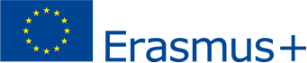 During the Mobility- Changes to the Traineeship AgreementName:Student number:CHANGES TO MY TRAVEL PLAN (To and from destination)I have travelled to my destination and will return to TU Delft sustainably and I will complete the necessary documents to confirm this upon my return to receive a 50 EUR Top up. Only your signature is required, if this is the only change to your traineeship programme.Yes 	NoTable A2 - Exceptional Changes to the Traineeship Programme at the Receiving Organisation/Enterprise(to be approved by e-mail or signature by the student, the responsible person in the Sending Institution and the responsible person in the Receiving Organisation/Enterprise)Planned period of the mobility: from [dd/mm/yyyy] ……………. till [dd/mm/yyyy] …………….Traineeship title: …Detailed programme of the traineeship period:Knowledge, skills and competences to be acquired by the end of the traineeship (expected Learning Outcomes):Monitoring plan:Evaluation plan:CommitmentNameEmailPositionDateSignatureTraineeTraineeResponsible person at the sending institutionSupervisor at the receiving organisation